Basheer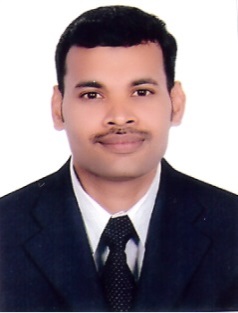 Basheer.21147@2freemail.com  OBJECTIVETo obtain a suitable position in pursuance of promising career where I can make use of skills and experience for the growth of the Organization, in conjunction with recognition and encouragement for hard work and sincerity SUMMARY7years’ experience as Accountant in UAE&2 years in India.Hold a bachelor Degree in Commerce (B.Com.).Can efficiently work in computerized accounting environment & highly proficient in Quickbooks,Tally&ERP_Realsoft.Good Communication skills in English & Hindi.Proficient in accounts & finance functions.Can handle entire gamut of Accounting, Administration & Procurement.Detail-oriented, efficient & organized professional with an extensive experience in accounting systems.Possess strong analytical & problem solving skills, with an ability to make thought out decisions.Resourceful in completing projects & efficient in multi-tasking.Have the ability to quickly identify problems as well as provide appropriate solutions.Energetic & self-motivated with a high degree of cultural sensitivity.Can work under pressure & meet deadlines.WORK EXPERIENCEAccountant								Aug 2013 – Oct 2015Bornemann Middle East FZE Dubai, UAEDuties and ResponsibilitiesManage the day to day financial transactions of the company.Maintain book of accounts using QuickBooks Intuit Solution.Handle the whole range of Accounts Payables & Receivables.Prepare day to day bank transactions & day to day cash transactions reports.Responsible for daily funds position, receivables position & reporting to Chief Accountant.Handle cash management.Control petty cash; prepare render accounts of individuals & departments.Manage the Invoice generation Operation & Credit Control.Ensure reconciliation of all sub ledgers & general ledger is performed on regular basis.Ensure General Ledger entries are accurate and are in line with Company Procedures.Finalize Trial Balance with supporting schedules.Ensure effective fixed assets & inventory control is applied.Check Monthly Bank Reconciliation Statements of all bank accounts maintained; resolve any differences in a timely manner.Ensure continuous development & improvement of the procedures within the finance department.Providing the customer with support, when requested, in Finance related queries.Preparing vouchers and cheque for payment and receipts.Accountant								    Jan 2009–   Feb 2013Al Diwan Electrical Appliances, Dubai U.A.E.Duties and ResponsibilitiesManage the day to day financial transactions of the company.Maintain book of accounts using ERP_Realsoft / Tally Intuit SolutionHandle the whole range of Accounts Payable & Receivable.Prepare day to day bank & cash transactions reports.Responsible for daily funds position, receivables position & reporting to Chief Accountant.Handle cash management.Control petty cash; prepare render accounts of individuals & departments.Manage the Invoice generation Operation & Credit Control.Ensure reconciliation of all sub ledgers & general ledger is performed on regular basis.Ensure General Ledger entries are accurate and are in line with Company Procedures.Finalize Trial Balance with supporting schedules.Ensure effective fixed assets & inventory control is applied.Check Monthly Bank Reconciliation Statements of all bank accounts maintained; resolve any differences in a timely manner.Ensure continuous development & improvement of the procedures within the finance department.Conducting physical stock taking & reconciliation.Record sales transaction in the system on a daily basisMonitoring and solving of all dispute cases relative to salesProcess refund request by operation consultant for all branchesCollection follow ups for branches and Inbound division agentsProviding the customer with support, when requested, in Finance related queries.Preparing vouchers and cheque for payment and receipts.Control the credit limit through mutual customer relationship.Accounting Teacher						Jul 2006– Dec2008AksharaCollege,Vadakkekad, Kerala, India	Duties and ResponsibilitiesEvaluate and grade students' class work, assignments, and papers. Initiate, facilitate, and moderate classroom discussions. Prepare course materials such as syllabi, homework assignments, and handouts. Maintain student attendance records, grades, and other required records. Prepare and deliver lectures to undergraduate or graduate students on topics such as financial accounting, principles of marketing, and operations management. Select and obtain materials and supplies such as textbooks. Perform administrative duties such as serving as department head. EDUCATIONBachelor ofCommerce _ B.com    (University Of Calicut, Kerala-India)Higher Secondary School_Plus Two    (Kerala –India)Secondary School Leaving Certificate_ SSLC   (Kerala-India)Advanced Diploma in Manual and Computerized Accounting (ADMCA)SKILLSQuickBooks 										Realsoft-ERP program			TallyWindows & Office tools/MS Office ( Word, excel, Power point , ). Outlook		LANGUAGESEnglish, Malayalam, Hindi, TamilPERSONAL PURTICULARSNationality		: IndianGender                    :  MaleDate of Birth            :  April 23, 1982Marital status           :  Married Visa status               :  Employment VisaDECLARATIONI hereby declare that the above information are true and correct of my knowledge and certifications.Thanking you,